Координаты точек границ рыбоводного участка на акватории водохранилища на ручье Хавенка, расположенное в 4,0 км ю-з с. Дубовое Чаплыгинского района, на территории Чаплыгинского муниципального района Липецкой области в пределах которой образован рыбоводный участок:Схема расположения  водохранилища на ручье Хавенка, расположенного в 4,0 км ю-з с. Дубовое Чаплыгинского района Липецкой области с нанесенными границами рыбоводного участка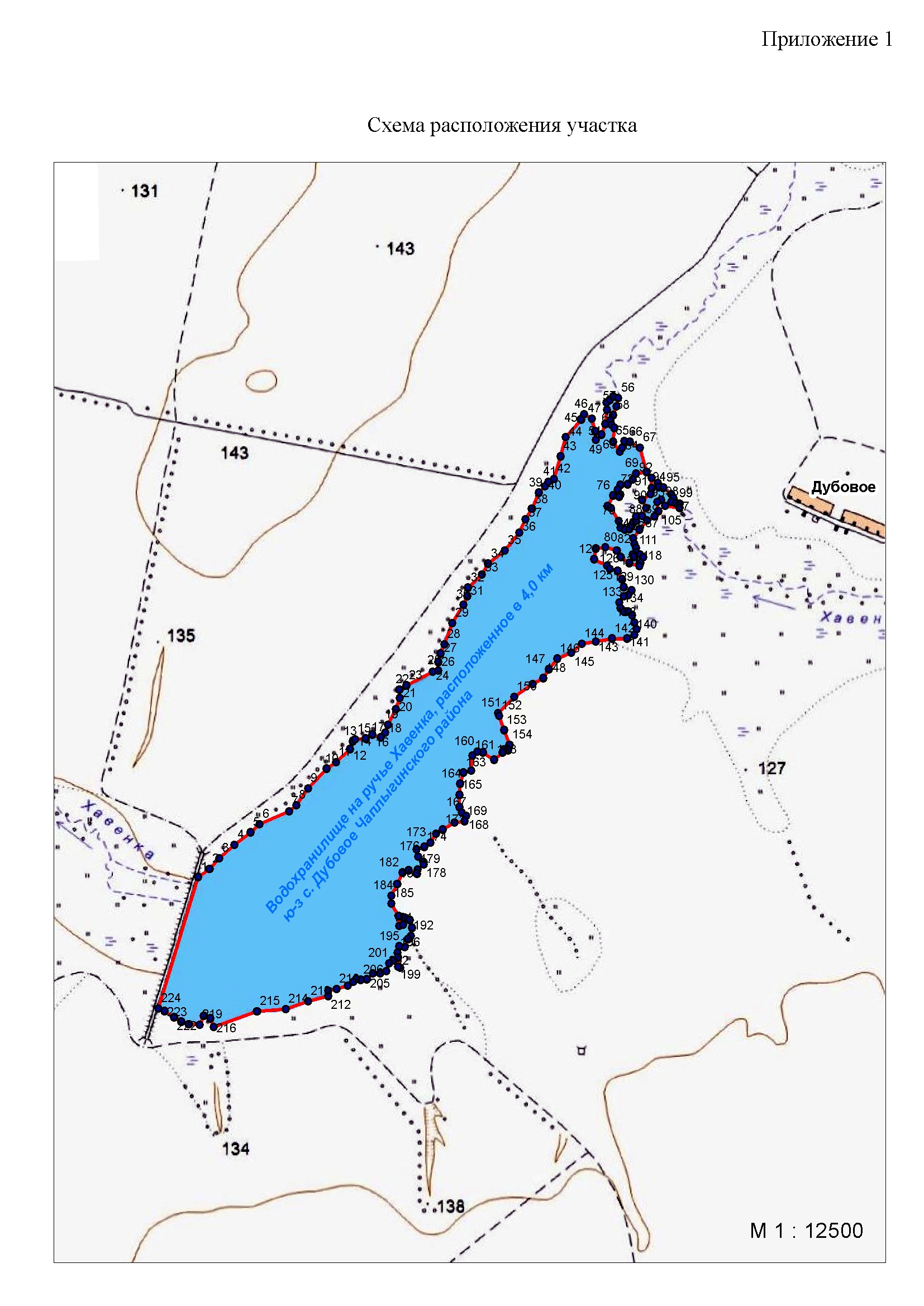 № п/пдолготаширота140,0050384530053,11119457500240,0055246340053,11140017600340,0059443360053,11167025800440,0065928260053,11200059100540,0072823660053,11231813800640,0076799700053,11252621200740,0089275280053,11283902500840,0092413130053,11299805400940,0097472180053,113416643001040,0105445130053,113919820001140,0109616480053,114077968001240,0115688780053,114408625001340,0116768840053,114606708001440,0117813890053,114655571001540,0122366580053,114676577001640,0125283400053,114773598001740,0128779360053,114695999001840,0130668670053,114818768001940,0131955490053,115016674002040,0135355870053,115411782002140,0137076560053,115696382002240,0136938640053,115908485002340,0139839460053,116017407002440,0151082260053,116356079002540,0153568320053,116378835002640,0153621040053,116602667002740,0154704270053,116813182002840,0156206740053,117048215002940,0159811540053,117590191003040,0164591770053,118058615003140,0166340750053,118274218003240,0166604160053,118491090003340,0172624790053,118817977003440,0175237810053,119096692003540,0182531940053,119422487003640,0188795210053,119876863003740,0191423500053,120219414003840,0194245930053,120485176003940,0197313880053,120891200004040,0199899990053,121055000004140,0201412840053,121168637004240,0203762560053,121230476004340,0206673220053,121812646004440,0208981610053,122300625004540,0215665880053,122747162004640,0216949940053,122877972004740,0220368320053,122761972004840,0221545130053,122440605004940,0221804700053,122214248005040,0224134350053,122350681005140,0225852950053,122622832005240,0226765380053,122982737005340,0226602930053,123169440005440,0228064700053,123230373005540,0229532370053,123316175005640,0231590680053,123277094005740,0230713630053,123066409005840,0229420210053,122843644005940,0228147460053,122707923006040,0228534320053,122595654006140,0229756890053,122519978006240,0229257860053,122159717006340,0231886050053,121908707006440,0232943220053,122007300006540,0234018120053,122180502006640,0236286030053,122153678006740,0240591480053,122000725006840,0243130930053,121376663006940,0238781220053,121343091007040,0237298820053,121195114007140,0234995540053,121072718007240,0231892000053,121062948007340,0230828960053,120939485007440,0231832960053,120814247007540,0231404790053,120752427007640,0228933200053,120791863007740,0226387830053,120520423007840,0227822950053,120469440007940,0231053440053,120143288008040,0231632210053,119968664008140,0233687400053,119917148008240,0235550660053,119927984008340,0236398120053,120014319008440,0237245590053,120100653008540,0238494660053,120136892008640,0238521250053,120248808008740,0241004620053,120259110008840,0242705520053,120456648008940,0241102130053,120669466009040,0244651560053,120815663009140,0245307150053,120964350009240,0245369230053,121225486009340,0247820130053,121099002009440,0248413640053,120986553009540,0250271020053,120972516009640,0253539830053,120808014009740,0254340020053,120695387009840,0253492490053,120609054009940,0255550650053,1205699690010040,0256994610053,1205562880010140,0256970930053,1204568070010240,0250781700053,1205118870010340,0249163570053,1206625310010440,0247498110053,1206142140010540,0248062040053,1203774140010640,0246169200053,1202422300010740,0243251740053,1201452390010840,0239888390053,1199118170010940,0237148120053,1196902980011040,0237529030053,1195531570011140,0238329240053,1194405300011240,0238302650053,1193286150011340,0236843960053,1192801190011440,0237242580053,1192175880011540,0239944410053,1192774530011640,0241166860053,1192017760011740,0240100880053,1190658790011840,0239666810053,1189791890011940,0235343940053,1190575310012040,0231661790053,1192223840012140,0230046590053,1193854610012240,0225313200053,1194765890012340,0221170390053,1194428330012440,0220485420053,1191697940012540,0225821180053,1190035250012640,0227040700053,1189154150012740,0230336010053,1188628340012840,0232111840053,1186505520012940,0232718930053,1184503460013040,0236005330053,1183604590013140,0234735660053,1182371740013240,0232662830053,1182140800013340,0230764240053,1180540230013440,0231348890053,1179042700013540,0232775060053,1178159820013640,0234431530053,1178269960013740,0236268100053,1177259170013840,0237050550053,1175386800013940,0238042640053,1173637010014040,0236976720053,1172278040014140,0233852810053,1171309880014240,0227445520053,1171364930014340,0220607170053,1170677400014440,0214758480053,1170175700014540,0210205110053,1167905990014640,0204198280053,1166462140014740,0200597550053,1163759540014840,0198064400053,1161542480014940,0193482100053,1160089210015040,0185548880053,1156798940015140,0178631550053,1152753690015240,0179027280053,1152004060015340,0181215560053,1148378450015440,0183339930053,1144594740015540,0182715310053,1143208590015640,0180834490053,1143424920015740,0180253770053,1142665390015840,0176696290053,1140830160015940,0171983940053,1142744510016040,0169716400053,1143012630016140,0167422450053,1142028760016240,0166977870053,1138196570016340,0163577080053,1137678450016440,0162085600053,1134860520016540,0161811510053,1132002220016640,0161742150053,1128836550016740,0162635410053,1127486730016840,0164578790053,1126630430016940,0163719880053,1125269640017040,0159577790053,1124931860017140,0154576840053,1123233250017240,0151657190053,1122138760017340,0149124530053,1119921590017440,0146618240053,1118823560017540,0143297020053,1118229980017640,0143873120053,1116359440017740,0146114190053,1114972210017840,0146306220053,1114348700017940,0143590390053,1113128080018040,0143195450053,1112001830018140,0139864680053,1112911060018240,0137097880053,1112380370018340,0134823010053,1109471450018440,0132272980053,1106508140018540,0132226220053,1104518520018640,0135250050053,1101259010018740,0135398230053,1098770230018840,0137057300053,1099004860018940,0137927770053,1100863090019040,0139979680053,1100223740019140,0140759500053,1098227080019240,0140296480053,1096116640019340,0139039020053,1095381100019440,0137542760053,1093279440019540,0135275460053,1093547500019640,0134617510053,1091936210019740,0134794930053,1090690940019840,0135560140053,1088072540019940,0134739400053,1088328280020040,0132710910053,1089962420020140,0130833550053,1089232140020240,0129753560053,1087251320020340,0127052550053,1086652420020440,0123952860053,1086678770020540,0121438070053,1085207640020640,0118748750053,1085106120020740,0116894780053,1085370630020840,0115637390053,1084635060020940,0113134310053,1083661310021040,0108361070053,1082831210021140,0104839370053,1082487980021240,0104807310053,1081120110021340,0096302870053,1079824130021440,0086750730053,1077915070021540,0074544290053,1077396530021640,0056060300053,1073572750021740,0054666010053,1075823300021840,0051994150053,1076467730021940,0050082200053,1074245110022040,0045539010053,1074407820022140,0042453870053,1075055730022240,0039380300053,1076201030022340,0035271960053,1077809710022440,0032613200053,10784968300Описание последовательности точек: последовательное соединение точек прямыми линиями: от точки 1 через 2,3,4,5… 224 до точки 1.Описание последовательности точек: последовательное соединение точек прямыми линиями: от точки 1 через 2,3,4,5… 224 до точки 1.Описание последовательности точек: последовательное соединение точек прямыми линиями: от точки 1 через 2,3,4,5… 224 до точки 1.Система географических координатГСК- 2011Участок расположенВодохранилище на ручье Хавенка, расположенное в 4,0 км ю-з с. Дубовое Чаплыгинского района Площадь рыбоводного участка 82,4 гаУстанавливаемый вид водопользованияВодопользование совместное, без забора (изъятия) водных ресурсов из водных объектов (части 1 и 3 статьи 38 Водного кодекса Российской Федерации)